第３回世界俳句協会俳句コンテスト投句用紙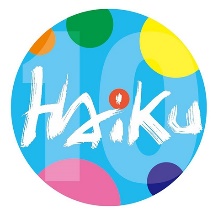 お名前　　　　　　　　　　　　　ご住所(〒            ) 　　　　　　　　　　　　　　　　　         　　   　　 　　　　　　　　　　　　　　電話（携帯）　　　　　　　　　　　　　　　　　　　ファックス　　　　　　　　　　   　　　　　　メールアドレス　　　　　　　　　　　　　　　　　　　　　　　　　　　　　投句　日本語だけで結構です　未発表句のみ第１句　　　　　　　　　　　　　　　　　　　　　　　　　　　　　　　　　　　第２句　　　　　　　　　　　　　　　　　　　　　　　　　　　　　　　　　　　第３句　　　　　　　　　　　　　　　　　　　　　　　　　　　　　　　　　　　　　　　　　　　　　　　　　　　　　　　　　　　　　　　　　　　　　　　　　　　　　　　　　　　　　　　　　投句料　３句ごと１０００円　　　　　　テーマ　東京投句締め切り　２０１９年７月３０日投句の送付先郵送　〒３５４－００２６　富士見市鶴瀬西３－１６－１１　世界俳句コンテスト係ファクス　０４９－２５２－９８２３メール　　banyanatsuishi@gmail.com投句料の振込先　三菱UFJ銀行　新座志木支店　普通口座０３１９６６６　特定非営利活動法人世界俳句協会（略称　セカイハイク）　　　　または同封の振込用紙何組でも投句できます賞品第１位　世界俳句協会賞状　賞金、芭蕉俳句トランプ、夏石番矢と鎌倉佐弓のサイン入り著書１冊ずつと特大夏石番矢畳紙付き色紙第２位　世界俳句協会賞状　図書カード、夏石番矢サイン入り著書と夏石番矢の畳紙付き色紙第３位　世界俳句協会賞状　鎌倉佐弓サイン入り著書、夏石番矢の俳画スタンド選者　カジミーロ・ド・ブリトー（ポルトガル）　カティッツア・クラフコヴァ（マケドニア）　ユディット・ヴィハル（ハンガリー）　エリック・セランド（米国）　鎌倉佐弓（日本）　アブドゥルカリーム・カスィッド（イラク）　夏石番矢（日本、審査委員長）結果発表　創立２０周年記念第１０回世界俳句協会大会席上　２０１９年９月１５日（日）　東京・学士会館２０２